ΔΗΜΟΣ ΠΑΡΑΛΙΜΝΙΟΥ 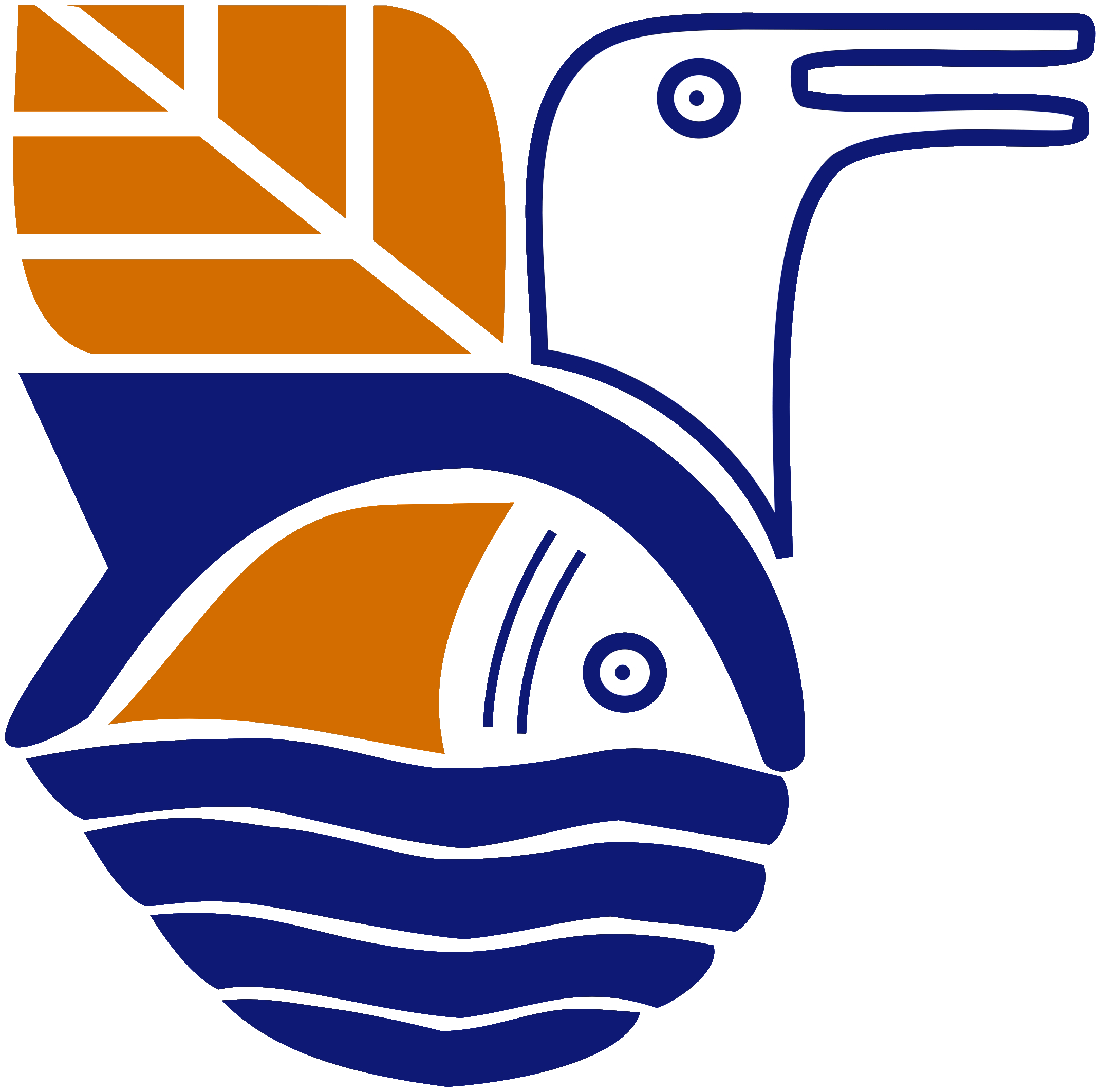 ΣΧΕΔΙΑ ΥΠΗΡΕΣΙΑΣ ΤΕΧΝΙΚΟΣ ΜΗΧΑΝΙΚΟΣ: (Θέση Πρώτου Διορισμού) Εγκεκριμένη Μισθοδοτική Κλίμακα: Α5: (2η βαθμίδα) €12.265, 12.757, 13.309, 14.020, 14.731, 15.442,      		     16.153, 16.864, 17.575, 18.286, 18.997. 19.708Α7: 		     €16.591, 17.420, 18.249, 19.078, 19.907, 20.736		                              21.565, 22.394, 23.223, 24.052, 24.881			 Α8(Ι):		     €17.946, 18.823, 17.700, 20.577, 21.454, 22.331,		                23.208, 24.085, 24.962, 25.839, 26.716, 27.593, 28.470Στον πιο πάνω μισθό προστίθενται οι οποιεσδήποτε γενικές αυξήσεις εγκρίνονται με νομοθεσία και τιμαριθμικό επίδομα σύμφωνα με το ποσοστό που εγκρίνεται από την Κυβέρνηση από καιρό σε καιρό. Καθήκοντα και ευθύνες:Βοηθά ή και αναλαμβάνει την εκτέλεση καθηκόντων σχετικά με:Τον χειρισμό και έλεγχο αιτήσεων για άδειες ανάπτυξης που υποβάλλονται σύμφωνα με την ισχύουσα σχετική νομοθεσία, τη διεξαγωγή ερευνών και επισκοπήσεων, τη συλλογή, ταξινόμηση και καταχώρηση στοιχείων σχετιζόμενων με τον κλάδο του, την εφαρμογή ρυθμιστικών και άλλων σχεδίων και την εποπτεία και επιθεώρηση έργων για εφαρμογή του Περί Πολεοδομίας και Χωροταξίας Νόμου, του Περί Ρυθμίσεως Οδών και Οικοδομών Νόμου και Κανονισμών και των περί Πρατηρίων Πετρελαιοειδών Κανονισμών ή άλλης νομοθεσίας.  Την ετοιμασία σχεδίων οικοδομικών και τεχνικών έργων, χωροταξικών και ρυθμιστικών σχεδίων, σχεδίων διευρύνσεως δρόμων και άλλων σχετικών σχεδίων, την συλλογή, ταξινόμηση και καταχώρηση στοιχείων για νέα έργα, την τοπογράφηση και χωρομέτρηση, την ετοιμασία δελτίων ποσοτήτων και εκτιμήσεων δαπάνης, τη διαδικασία και την ετοιμασία εγγράφων για προσφορές και συμφωνίες για τα διάφορα έργα, τη διαδικασία για δημοσιεύσεις απαλλοτριώσεων κατασκευής δρόμων, πεζοδρομίων και οχετών, την τήρηση και ενημέρωση αρχείου οικιών και σχεδίων του κλάδου και την εξέταση παραπόνων του κοινού σε θέματα που αφορούν τον κλάδο. Την οργάνωση, επίβλεψη και έλεγχο εκτελουμένων έργων Πολιτικής Μηχανικής ή Αρχιτεκτονικής, περιλαμβανομένων και έργων εκτελουμένων με σύμβαση, τη σήμανση δρόμων, την περιγραφή και καταμέτρηση οικοδομικών, οδικών και άλλων εργασιών, την ετοιμασία δελτίων ποσοτήτων και εκθέσεων προόδου διαφόρων τεχνικών έργων, τον καταμερισμό, επόπτευση, καθοδήγηση και έλεγχο κατώτερου προσωπικού, την οργάνωση και επίβλεψη των οικοδομικών και τεχνικών εργασιών στο χώρο απόρριψης σκυβάλων, τη διαδικασία κατεδαφίσεων κηρυσσομένων από το Δημοτικό Συμβούλιο ετοιμόρροπων οικοδομών. Την ετοιμασία σχεδίων, χάραξη έργων, κατάρτιση τεχνικών όρων, ετοιμασία προσμετρήσεων, δελτίων ποσοτήτων και εκτιμήσεων, ετοιμασία και υποβολή τεχνικών εκθέσεων. Την εφαρμογή της σχετικής με τα καθήκοντά του νομοθεσίας και κανονισμών και την επίβλεψη της εκτέλεσης και έλεγχο έργων της αρμοδιότητάς του. Σε περίπτωση όπου η αρμοδιότητα της υδατοπρομήθειας ανήκει στο Δήμο, εκτελεί καθήκοντα που αφορούν την απρόσκοπτη παροχή νερού και ελέγχει και καθοδηγεί προς αυτό το σκοπό κατώτερο προσωπικό. Την εφαρμογή των αποφάσεων, της πολιτικής και των σχεδίων του δήμου για τη δημιουργία / επέκταση πάρκων, κήπων και πρασίνου γενικά. Βοηθά στην τήρηση ή και τηρεί πρακτικά Δημοτικών Επιτροπών και υπηρεσιακών συσκέψεων, διεξάγει τη σχετική με τα καθήκοντά του αλληλογραφία και προωθεί και διεκπεραιώνει τις αποφάσεις που λαμβάνονται.Συλλέγει και ταξινομεί στοιχεία και υποβάλλει εισηγήσεις προς τον Προϊστάμενό του. Επιβλέπει όλες τις εργασίες του κλάδου και κατώτερο εργατικό προσωπικό και επιλαμβάνεται παραπόνων σε θέματα που αφορούν τον κλάδο. Εφόσον του ανατεθεί εκτελεί καθήκοντα Λειτουργού Ασφάλειας και Υγείας στην εργασία όπως προβλέπεται στον σχετικό Νόμο και τους Κανονισμούς.Εκτελεί οποιαδήποτε άλλα συναφή καθήκοντα του ανατεθούν. Απαιτούμενα προσόντα: Δίπλωμα αναγνωρισμένης Ανώτερης Σχολής τριετούς μεταλυκειακού κύκλου σπουδών στην Πολιτική Μηχανική ή στην Αρχιτεκτονική ή στην Πολεοδομία. Ακεραιότητα χαρακτήρα, υπευθυνότητα, πρωτοβουλία και ευθυκρισία.Πολύ καλή γνώση της Ελληνικής και καλή γνώση της Αγγλικής γλώσσας. Σημειώσεις για τα καθήκοντα και ευθύνες και τα απαιτούμενα προσόντα της θέσης:Οι υποψήφιοι πρέπει να επιτύχουν σε γραπτή εξέταση σύμφωνα με τη σχετική νομοθεσία. Οι ειδικότητες που απαιτούνται στην παράγραφο 3.1. πιο πάνω θα καθορίζονται κατά την προκήρυξη της θέσης ανάλογα με τις ανάγκες του Δήμου.Οι διοριζόμενοι μετά την έγκριση του παρόντος Σχεδίου Υπηρεσίας θα πρέπει να επιτύχουν στις εξετάσεις πάνω στον Περί Δήμων Νόμο και στους σχετικούς Δημοτικούς Κανονισμούς και τον Περί Γενικών Αρχών Διοικητικού Δικαίου Νόμο μέσα σε 2 χρόνια ή 4 εξεταστικές περιόδους από τον διορισμό τους και στις εξετάσεις επί του Περί Οικοδομών Νόμου Κεφ. 96, του Περί Πολεοδομίας και Χωροταξίας Νόμου και των σχετικών Κανονισμών, μέσα σε 4 χρόνια ή 8 εξεταστικές περιόδους από το διορισμό τους. Η ανέλιξη των υπαλλήλων στην αμέσως ψηλότερη κλίμακα των συνδυασμένων κλιμάκων της θέσης τους θα γίνεται νοουμένου ότι οι υπάλληλοι θα έχουν επιτύχει στις εξετάσεις που αναφέρονται στη Σημείωση (3).Ανάλογα με τα χρόνια υπηρεσίας και την πείρα του υπαλλήλου, αναμένεται από αυτόν να εκτελεί τα καθήκοντά του σε αυξημένο βαθμό ευθύνης και δύναται να ανατεθούν σε αυτόν πιο υπεύθυνα καθήκοντα, μεταξύ των οποίων ο έλεγχος της εργασίας, η καθοδήγηση και η εκπαίδευση κατώτερου προσωπικού ενώ σε παραλιακούς Δήμους μπορεί να του ανατεθεί και το καθήκον επιθεώρησης παραλιών.   Ανάλογα με τις ανάγκες της υπηρεσίας, οι υπάλληλοι θα τυγχάνουν ειδικής εκπαίδευσης και θα παρακολουθούν επιμορφωτικά μαθήματα σχετικά με τα καθήκοντά τους. Οι υπάλληλοι που θα διοριστούν θα εργάζονται όταν απαιτείται από τις ανάγκες της υπηρεσίας και εκτός του συνηθισμένου ωραρίου της Δημοτικής Υπηρεσίας, το σύνολο όμως των ωρών εργασίας δεν θα υπερβαίνει τον καθορισμένο αριθμό ωρών την εβδομάδα. 